DOMANDA  ESAMI PRELIMINARI AMMISSIONE ESAMI DI STATO PER PRIVATISTIIl/la sottoscritto/a ____________________________________________________________Nato/a ________________________il __________________________________________Residente a	Via_________________________Telefono	cell._________________________mail______________CHIEDEPer l'anno scolastico	di poter sostenere, in qualità di candidato esterno gli esami preliminari all’esame di stato per la  seguente classe:□	Liceo delle Scienze Umane 	□	Liceo delle Sc. Umane opz:		□	Liceo Artistico	  □	Liceo Linguistico	  □	Liceo ClassicoInoltre dichiara, in base alle norme sullo snellimento dell’attività amministrativa e consapevole delle responsabilità cui va incontro in caso di dichiarazione non corrispondente al vero:      _     Di aver conseguito il diploma di licenza media; Che intende sostenere gli esami sui programmi ministeriali; Che si impegna a consegnare in tempo utile la documentazione richiesta;Che ha studiato le seguenti lingue straniere (nel precedente corso di studi): ______________________________________________________________Infine è richiesta la consegna dell’autorizzazione al trattamento dei dati personali (all.1) e la ricevuta dei versamenti effettuati con le modalità definite nell’allegato n.2.Data								FIRMALiceo statale “Celio-Roccati”: domanda esami preliminari ammissione esami di stato privatistiREV01All. 1AUTORIZZAZIONE AL TRATTAMENTO DI DATI PERSONALI AI SENSI E PER GLI EFFETTI DELLA LEGGE 196/2003 (da compilare a cura del Candidato se maggiorenne; a cura di chi esercita la patria potestà/tutore se minorenne)II/La sottoscritto/a	AUTORIZZA
L'ISTITUTO A CHE1 - i dati anagrafici possano essere comunicati alle segreterie dei musei, a fiere ed alle agenzie di viaggio che le richiedono per l'attuazione di visite guidate e viaggi d'istruzione, nonché ad aziende di trasporto collettivo per l'ottenimento di speciali abbonamenti.2 - i dati relativi agli esiti scolastici, intermedi e finali, e altri dati personali diversi da quelli sensibili o giudiziari, dell'alunno per il quale si richiede l'iscrizione, siano comunicati o diffusi, anche a privati e per via telematica, al fine di agevolare l'orientamento, la formazione e l'inserimento professionale, anche all'estero (ai sensi dell'art. 96 del D. Lgs 196/2003).3 - i dati relativi ai lavori realizzati durante l'anno scolastico, documentati per mezzo di fotografie, filmati, prodotti multimediali o qualsiasi altro supporto scritto o grafico nella sua forma originale o conseguente a eventuale elaborazione per diffusione in ambito multimediale e non, al fine di agevolare l'orientamento, la formazione e l'inserimento professionale, ai fini della partecipazione a mostre, pubblicazioni, promozione dell'attività scolastica, concorsi scolastici ed altri tipi di concorso banditi dalle pubbliche amministrazioni o da enti e soggetti privati, italiani o esteri siano comunicati o diffusi anche a privati o via telematica.    		Firma 						      _________________________________________			_________________________________________All. 2Regolarizzazione della domanda:Per regolarizzare la domanda di iscrizione all’esame è necessario eseguire i seguenti versamenti:€ 12.09 all’ AGENZIA DELLE ENTRATE - CENTRO OPERATIVO DI PESCARAper tassa esami idoneità o integrativi;€ 200 euro  al Liceo Statale “Celio – Roccati” per diritti di segreteria.I pagamenti telematici dovranno essere effettuati attraverso il nuovo sistema Pago in Rete, dove la scuola notifica i versamenti di cui sopra.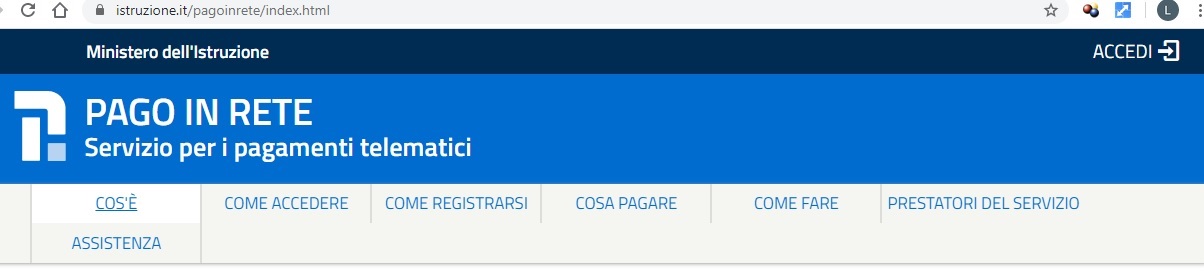 Per accedere al servizio PagoInRete (www.pagoinrete.istruzione.it) il versante può accedere con:un' identità digitale SPID  (Sistema Pubblico di Identità Digitale) . Si può accedere con le credenziali SPID del gestore che ne ha rilasciato l'identità (selezionando “Entra con SPID”);Se non disponesse delle credenziali idonee all’accesso al servizio citato, può ottenerle effettuando la registrazione al servizio cliccando sul link  Registrati.Modalità di utilizzo della piattaforma: si rimanda alla lettura del Manuale utente che si trova su http://www.istruzione.it/pagoinrete/files/manuale_utente_famiglia.pdf  Dopo l’iscrizione in Pago In Rete è necessario comunicarlo il prima possibile all’ufficio didattica della scuola (didattica@celioroccati.edu.it) che si attiva per generare gli avvisi telematici.Solo dopo l’attivazione da parte dell’ufficio didattica, si può accedere al pagamento in Pago In Rete ed a pagamento avvenuto si può scaricare l’attestazione valida a fini fiscali. In alternativa si può stampare l'avviso per il pagamento da effettuare presso i PSP abilitati (banche, poste, tabaccherie, supermercati, ecc.). 